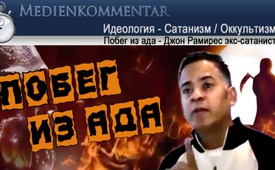 Побег из ада - Джон Рамирес экс-сатанист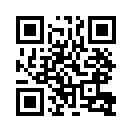 Последующий фильм не предназначен для детей. Тем не менее всем взрослым мы желаем получить в дальнейшем поучительный опыт. Вы увидите и услышите необыкновенную историю жизни, которая рассматривает реальность колдовства, магии и сатанизма. История рассказывается Джоном Рамиресом, человеком, который в течении многих лет имел личный опыт в этой области. Кто бы что ни думал лично о таких вещах, нам кажется, тут необходимо открыто и непредвзято прислушаться.Вы увидите и услышите необыкновенную историю жизни, которая рассматривает реальность колдовства, магии и сатанизма. История рассказывается Джоном Рамиресом, человеком, который в течении многих лет имел личный опыт в этой области. Кто бы что ни думал лично о таких вещах, нам кажется, тут необходимо открыто и непредвзято прислушаться. Уже многие рассказывали об этих невероятных мирах и существах, но это в значительной степени не было взято всерьез. Многое звучит просто слишком невероятно, немыслимо и поэтому кажется невозможным, потому что это нельзя увидеть физически – глазами. Но сам факт, что вы не можете видеть что-то, еще не доказывает, что этого не существует. Подумайте только например об электрическом токе. Невооруженным глазом можно его не заметить, но, тем не менее, он, безусловно, существует. Но каким же путем мы все равно воспринимаем электричество? Очень просто, через его проявление, через его исходящую энергию. То же самое справедливо и в отношении духовных вещей. Они так же проявляют себя через опыт и действие, хотя вы и не можете увидеть их невооруженным глазом. Последующий фильм не предназначен для детей. Тем не менее, всем взрослым мы желаем получить в дальнейшем поучительный опыт.от isИсточники:https://www.youtube.com/watch?v=qw9C3BGukDAМожет быть вас тоже интересует:---Kla.TV – Другие новости ... свободные – независимые – без цензуры ...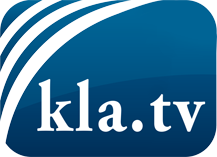 О чем СМИ не должны молчать ...Мало слышанное от народа, для народа...регулярные новости на www.kla.tv/ruОставайтесь с нами!Бесплатную рассылку новостей по электронной почте
Вы можете получить по ссылке www.kla.tv/abo-ruИнструкция по безопасности:Несогласные голоса, к сожалению, все снова подвергаются цензуре и подавлению. До тех пор, пока мы не будем сообщать в соответствии с интересами и идеологией системной прессы, мы всегда должны ожидать, что будут искать предлоги, чтобы заблокировать или навредить Kla.TV.Поэтому объединитесь сегодня в сеть независимо от интернета!
Нажмите здесь: www.kla.tv/vernetzung&lang=ruЛицензия:    Creative Commons License с указанием названия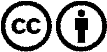 Распространение и переработка желательно с указанием названия! При этом материал не может быть представлен вне контекста. Учреждения, финансируемые за счет государственных средств, не могут пользоваться ими без консультации. Нарушения могут преследоваться по закону.